¡Juego de Fútbol!Los invitamos al campus de Geneseo para un juego de fútbol en nuestra cancha estadio¿Cuándo? El 1 de Mayo, 4:30-7:30 de la tarde¿Dónde? La universidad en Geneseo (1 College Circle Geneseo NY)¿Quién está invitando? Trabajadores de las lecherías y sus familias, estudiantes, profesores, y los patrones¿Por qué? Para celebrar su trabajo y los logros de los trabajadores de las lecherías en el Día Internacional de los TrabajadoresEl club de español quiere invitarlos para divertirse y celebrar en el Día Internacional de los Trabajadores. Invita a su familia y trae comida. ¡Nos vemos!RSVP: Por txt a Ariana (914) 787-9592La cancha:

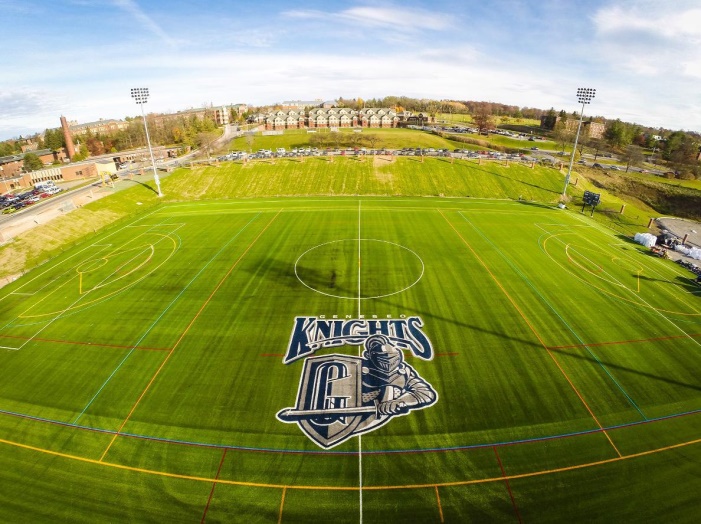 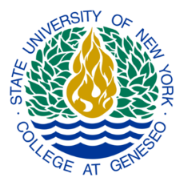 